Complaints procedure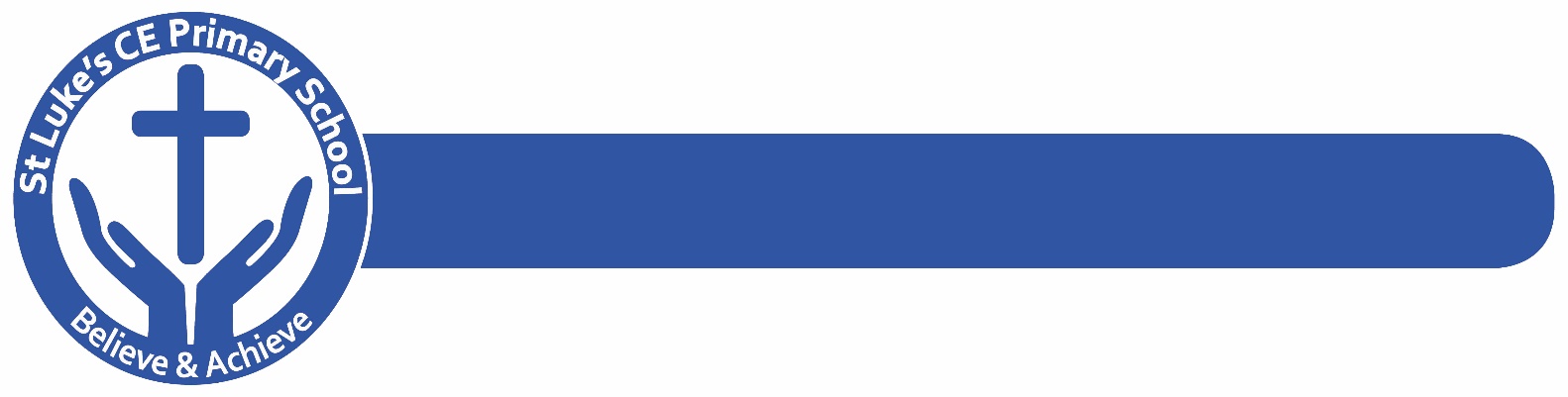 (Guidance and model reviewed in line with the DfE Complaints Toolkit 2014 and the NGA model complaints procedure 2017)Part 1: General Principles of ComplaintsSince 1 September 2003 governing bodies of all maintained schools and maintained nursery schools in England have been required, under Section 29 of the Education Act 2002, summarised in Annex A, to have in place a procedure to deal with all complaints relating to their school and to any community facilities or services that the school provides. This does not limit complainants to parents or carers of pupils registered at a school. A complainant could be a member of the wider community or representing an ex-pupil. The law also requires the procedure to be publicised.SafeguardingWherever a complaint indicates that a child’s wellbeing or safety is  at  risk, the  school is under a duty to report this immediately to the local authority. Any action taken will be in accordance with the school’s safeguarding policy. This can be found on the schools website or a paper copy can be requested from the school office.Social MediaIn order for complaints to be resolved as quickly and fairly as possible St. Luke’s C of E Primary requests that the complainants do not discuss complaints publically via social media such as Facebook and Twitter. Complaints will be dealt with confidentially for those involved, and we expect complainants to observe confidentially also.Complaints that result in staff capability or disciplinaryIf at any formal stage of the complaint it is determined that staff disciplinary or capability proceedings are necessary in order to resolve the issue, the details of this  action  will remain confidential to the Headteacher and or the individuals line manager. The complainant is not entitled to participate in the proceedings or receive any detail about them.Dealing with Complaints – Initial concernsSchools need to be clear about the difference between a concern and a complaint. Taking informal concerns seriously at the earliest stage  will  reduce  the  numbers  that develop into formal complaints.These key messages deal with complaints but the underlying principle is that concerns ought to be handled, if at all possible, without the need for formal procedures. The requirement to have a complaints procedure need not in  any  way  undermine efforts to resolve the concern informally. In most cases the class teacher or the individual delivering the service in the case of extended school provision, will receive the first approach. It would be helpful if staff were able to resolve issues on the spot, including apologising where necessary.Dealing with Complaints – Formal proceduresThe formal procedures will need to be invoked when initial attempts to resolve the issue are unsuccessful and the person raising the concern remains dissatisfied and wishes to take the matter further.Schools might wish to nominate a member of staff to have responsibility for the operation and management of the school complaints procedure. They could be termed the school’s ‘complaints co-ordinator’. In smaller schools this may often be the Headteacher.Framework of PrinciplesAn effective Complaints Procedure will:encourage resolution of problems by informal means wherever possible;be easily accessible and publicised;be simple to understand and use;be impartial;be non-adversarial;allow swift handling with established time-limits for action and keeping people informed of the progress;ensure a full and fair investigation by an independent person where necessary;respect people’s desire for confidentiality;address all the points at issue and provide an effective response andappropriate redress, where necessary;provide information to the school’s senior management team so that services can be improvedInvestigating ComplaintsIt is suggested that at each stage, the person investigating the complaint (the complaints co-ordinator), makes sure that they:establish what has happened so far, and who has been involved;clarify the nature of the complaint and what remains unresolved;meet with the complainant or contact them (if unsure or further information is necessary);clarify what the complainant feels would put things right;interview those involved in the matter and/or those complained of, allowing them to be accompanied if they wish;conduct the interview with an open mind and be prepared to persist in the questioning;keep notes of the interview or arrange for an independent note taker to record minutes of the meeting.Resolving ComplaintsAt each stage in the procedure schools will want to keep in mind ways in which a complaint can be resolved. It might be sufficient to acknowledge that the complaint is valid in whole or in part. In addition, it may be appropriate to offer one or more of the following:an apology;an explanation;an admission that the situation could have been handled differently or better;an assurance that the event complained of will not recur;an explanation of the steps that have been taken to ensure that it will not happen again;an undertaking to review school policies in light of the complaint.It would be useful if complainants were encouraged to state what actions they feel might resolve the problem at any stage. An admission that the school could have handled the situation better is not the same as an admission of negligence.An effective procedure will identify areas of agreement between the parties. It is also of equal importance to clarify any misunderstandings that might have occurred as this can create a positive atmosphere in which to discuss any outstanding issues.Vexatious ComplaintsIf properly followed, a good complaints procedure will  limit  the  number  of complaints that become protracted. However, there will be occasions when, despite all stages of the procedures having been followed, the complainant remains dissatisfied. If the complainant tries to reopen the same issue, the chair of the Governing body is able to inform them in writing that the procedure has been exhausted and that the matter is now closed. If the complainant tries to reopen the same issue, the chair of the GB is able to inform them in writing that the procedure has been exhausted and that the matter is now closed. If the complainant writes again on the same issue, then the correspondence may be recognised as vexatious and there will be no obligation on the part of the school to respond. It is important to note however that, should a complainant raise an entirely new, separate complaint, it must be responded to in accordance with the complaints procedure. It is not the complainant who is vexatious; it is the correspondence.Time-LimitsComplaints need to be considered, and resolved, as quickly and efficiently as possible. An effective complaints procedure will have realistic time limits for each action within each stage. However, where further investigations are necessary, new time limits can be set and the complainant sent details of the new deadline and an explanation for the delay.Cut-off LimitsIt is arguably reasonable to expect parents to make a complaint as soon as possible after an incident arises but there may be good reasons why a parent has not made a complaint earlier (e.g. they were gathering further information to support their complaint or they were not fully aware of the implications of an incident until a later date). In light of this, schools should ensure that if they have a general cut-off policy that they are willing to consider exceptions. Schools should not have blanket policies of refusing to consider any complaints not lodged within the stated period.Part 2: The Complaints ProcedureThe Stages of ComplaintsAn efficient school complaints procedures will have well-defined stages. At each stage it would be helpful to clarify exactly who will be involved, what will happen, and how long it will take. There may, on occasion, be the need for some flexibility; for example, the possibility of further meetings between the complainant and the member of staff directly involved and further investigations may be required by the Headteacher after a meeting with the complainant. Both of these examples could be included.Four school-based stages are likely to be sufficient for most schools:Stage one (informal): complaint heard by staff member (though not the subject of the complaint); and /or Assistant Head Teacher for the appropriate key stageStage two (formal): complaint heard by headteacher;Stage three (formal): complaint heard by the Chair of GovernorsStage four (formal): complaint heard by Governing Body’s complaints committee;Regardless of how many stages the school chooses, an unsatisfied complainant can always take a complaint to the next stage. Some procedures may allow for an additional stage if the LA or other external agency provides an independent appeal or review.The school complaints procedure should not suggest that a complaint can only be escalated to the next stage if the school permits it.An effective procedure will specify how a complaint will be dealt with if it concerns the conduct of the headteacher or a governor or where a headteacher or governor has been involved in the issue previously. Complaints against the headteacher are usually first dealt with by the Chair of Governors (Stage 3). Complaints against the Chair of Governors or any individual governor should be made by writing to the Clerk to the Governing Body.The schools complaints procedure (based on the DfE complaints toolkit) can be found at Annex A.Part 3 – Recording ComplaintsSchools should record the progress of the complaint and the final outcome. A complaint may be made in person, by telephone, or in writing. The Schools complaint form can be found in Annex A. At the end of a meeting or telephone call, it would be helpful if the member of staff ensured that the complainant and the school have the same understanding of what was discussed and agreed. A brief note of meetings and telephone calls can be kept and a copy of any written response added to the record.The complaints co-ordinator could be responsible for the records and hold them centrally.Governing Body ReviewThe GB can monitor the level and nature of complaints and review the outcomes on a regular basis to ensure the effectiveness of the procedure and make changes where necessary. Complaints information shared with the whole GB will not name individuals.As well as addressing an individual’s complaints, the process of listening to, and resolving complaints will contribute to school improvement. When individual complaints are heard, schools may identify underlying issues that need to be addressed. The monitoring and review of complaints by the school and the GB can be a useful tool in evaluating a school’s performance.Publicising the ProcedureThere is a legal requirement for the Complaints Procedures to be publicised. It is up to the Governing Body to decide how to fulfil this requirement but details of the Complaints Procedures could be included in the school prospectus and on the the school website.The Act - Section 29 of the Education Act 2002 requires that: (1)The governing body of a maintained school shall –establish procedures for dealing with all complaints relating to the school or to the provision of facilities or services under section 27, other than complaints falling to be dealt with in accordance with any procedures required to be established in relation to the school by virtue of a statutory provision other than this section, andpublicise the procedures so established.(2) In establishing or publicising procedures under subsection (1), the governing body shall have regard to any guidance given from time to time (in relation to England) by the Secretary of State.Section 39 of the Education Act 2002 provides the following:“maintained school” means a community, foundation or voluntary school, a community or foundation special school or a maintained nursery school; “maintained nursery school” means a nursery school which is maintained by a local education authority and is not a special schoolSummary for Dealing with Complaints Stage 1 – Complaint heard by staff memberEnsure complaints co-ordinator informed of outcomeIf not resolved, then escalate to Stage 2 – Complaint heard by headteacherAcknowledge receipt of complaintWrite to complainant with outcome of investigationEnsure complaints co-ordinator informed of outcomeOffer escalation to Stage 3 if dissatisfiedIf not resolved, then escalate to Stage 3 - Complaint heard by Chair of GovernorsAcknowledge receipt of complaintWrite to complainant with outcome of investigationEnsure complaints co-ordinator informed of outcomeOffer escalation to Stage 4 if dissatisfiedIf not resolved, then escalate to Stage 4 – Governor’s complaints panel meeting arrangedIssue letter inviting complainant to meetingIssue letter confirming panel decisionEnsure complaints co-ordinator informed of outcomeAdvise of escalation routes to the Secretary of State for EducationAnnex ASCHOOL: St. Luke’s  CE Primary School REVIEWED: April 2019Stage One (informal): Complaint Heard by Staff Member or/and Deputy Head Teacher It is in everyone’s interest that complaints are resolved at the earliest possible stage.The experience of the first contact between the complainant and the school can be crucial in determining whether the complaint will escalate. To that end, if staff are made aware of the procedures, they know what to do when they receive a complaint.It would assist the procedure if the school respected the views of a complainant who indicates that he/she would have difficulty discussing a complaint with a particular member of staff. In these cases, the complaints co-ordinator can refer the  complainant  to  another  staff member. Where the complaint concerns the headteacher, the complaints co-ordinator can refer the complainant to the Chair of Governors.Similarly, if the member of staff directly involved feels too compromised to deal with a complaint, the complaints co-ordinator may consider referring the complainant to another staff member. The member of staff may be more senior but does not have to be. The ability to consider the complaint objectively and impartially is  crucial. Where  the  first approach is made to a governor, the next step would be to refer the complainant to the appropriate person and advise them about the procedure. It would be useful if governors did not act unilaterally on an individual complaint outside the formal procedure or be involved at the  early stages in case they are needed to sit on a panel at a later stage of the procedure.Stage Two (formal): Complaint Heard by HeadteacherThe Headteacher’s influence will already have shaped the way complaints are handled in the school. At this point, the complainant may be dissatisfied with the way the complaint was handled at stage one as well as pursuing their initial complaint.The Head may delegate the task of collating the information to another staff member but not the decision on the action to be taken.Stage Three (formal): Complaint Heard by the Chair of GovernorsIf the complainant is not satisfied with the response of the Headteacher or the complaint is about the Headteacher, then the complainant should write to the Chair of Governors to request that their complaint is considered further.Stage Four (formal): Complaint Heard by Governing Bodies Complaints CommitteeThe complainant needs to write to the Chair of Governors giving details of the complaint. The Chair, or a nominated governor, will convene a GB complaints committee panel.The governors’ hearing is the last school-based stage of the complaints process, and is not convened to merely rubber-stamp previous decisions. Individual complaints would not be heard by the whole GB at any stage, as this could compromise the impartiality of any panel set up for a disciplinary hearing against a member of staff following a serious complaint.The governing body may nominate a number of members with delegated powers to hear complaints at that stage, and set out its terms of reference. These can include:drawing up its procedures;hearing individual appeals;making recommendations on policy as a result of complaints.The panel can be drawn from the nominated members and may consist of three or five people. The panel may choose their own chair.The Remit of The Complaints Committee PanelThe panel can:dismiss the complaint in whole or in part;uphold the complaint in whole or in part;decide on the appropriate action to be taken to resolve the complaint;recommend changes to the school’s systems or procedures to ensure that problems of a similar nature do not recur.There are several points which any governor sitting on a complaints committee panel needs to remember:It is important that the hearing is independent and impartial and that it is seen to be so. No governor may sit on the panel if they have had a prior involvement in the complaint or in the circumstances surrounding it. In deciding the make-up of the panel, governors need to  try and ensure that it is a cross-section of the  categories   of governor and sensitive to the issues of race, gender and religious affiliation.The aim of the hearing, which needs to be held in private, will always be to resolve the complaint and achieve reconciliation between the school and the complainant. However, it has to be recognised the complainant might not be satisfied with the outcome if the hearing does not find in their favour. It may only be possible to establish the facts and make recommendations which will satisfy the complainant that his or her complaint has been taken seriously.An effective panel will acknowledge that many complainants feel nervous and inhibited in a formal setting. Parents often feel emotional when  discussing  an  issue  that affects their child. The panel chair will  ensure  that  the  proceedings  are  as welcoming as possible. The layout of the room will set the tone and care is needed to ensure the setting is informal and not adversarial.Extra care needs to be taken when the complainant is a child. Careful consideration of the atmosphere and proceedings will ensure that the child does not feel intimidated. The panel needs to be aware of the views of the child and give them equal consideration to those of adults. Where  the child’s parent  is  the complainant, it would be helpful to give the parent the opportunity to say  which  parts  of  the hearing, if any, the child needs to attend. The governors sitting on the panel need to  be aware of the complaints procedure.Roles and Responsibilities The Role of the ClerkThe panel or group of governors considering complaints will be clerked. The clerk is be the contact point for the complainant and will:set the date, time and venue of the hearing, ensuring that the dates are convenient to all parties and that the venue and proceedings are accessible;collate any written material and send it to the parties in advance of the hearingmeet and welcome the parties as they arrive at the hearing;record the proceedings;notify all parties of the panel’s decision.As best practice, the Clerk should share copies of the panel meeting minutes with all parties involved in the panel hearing, providing a reasonable opportunity for the minutes to be agreed and if necessary, challenged.It is not unknown for complainants to raise additional complaints because they do not agree with the record of the meeting.The Role of the Chair of the Governing Body or the Nominated GovernorThe nominated governor role:check that the correct procedure has been followed;if a hearing is appropriate, notify the clerk to arrange the panel;The Role of the Chair of the PanelThe Chair of the Panel has a key role, ensuring that:the remit of the panel is explained to the parties and each party has the opportunity of putting their case without undue interruption;the issues are addressed;key findings of fact are made;parents and others who may not be used to speaking at such a hearing are put at ease;the hearing is conducted in an informal manner with each party treating the other with respect and courtesy;the panel is open minded and acting independently;no member of the panel has a vested interest in the outcome of the proceedings or any involvement in an earlier stage of the procedure;each side is given the opportunity to state their case and ask questions;written material is seen by all parties. If a new issue arises it would be useful to give all parties the opportunity to consider and comment on it.Notification of the Panel’s DecisionThe Chair of the Panel will ensure that the complainant is notified of the panel’s decision, in writing (including reasons for decision); within ten working days of the panel hearing.The letter should explain if there are any further rights of appeal and, if so, to whom they need to be addressed.The final stage of ‘appeal’ is to the Secretary of State for Education. Complainants should write to The School Complaints Unit (SCU) at: Department for Education 2nd Floor, Piccadilly Gate Manchester M1 2WDWhat will the Department for Education do?If a complaint has exhausted the local procedures, SCU will examine if the complaints policy and any other relevant policies were followed in accordance with the provisions set out. SCU also examines policies to determine if they adhere to education legislation. However, the department will not re-investigate the substance of the complaint. This remains the responsibility of schools.If legislative or policy breaches are found, SCU will report them to the school and the complainant and, where necessary, require remedial action to be taken. Failure to carry out remedial actions could ultimately result in a formal Direction being issued by the Secretary of State.Checklist for a Panel HearingThe panel needs to take the following points into account:The hearing is as informal as possible.Witnesses are only required to attend for the part of the hearing in which they give their evidence.After introductions, the complainant is invited to explain their complaint, and be followed by their witnesses.The headteacher may question both the complainant and the witnesses after each has spoken.The headteacher is then invited to explain the school’s actions and be followed by the school’s witnesses.The complainant may question both the headteacher and the witnesses after each has spoken.The panel may ask questions at any point.The complainant is then invited to sum up their complaint.The headteacher is then invited to sum up the school’s actions and response to the complaint.Both parties leave together while the panel decides on the issues.The chair explains that both parties will hear from the panel within a set time scale.COMPLAINT FORMPlease complete and return to Mrs Sylvia Thompson (School Business Manager) who will acknowledge receipt and explain what action will be taken.Headteacher:  Mrs K Farrall Chair of Governors: Mrs L CoxellSt Luke’s CE Primary School Queen’s Park RoadHeywood OL10 4XBYour name   ……………………………………………………Pupil’s name   …………………………………………………Your relationship to the pupil………………………….Address ……………………………………………………………………………………………………………………………………………………………………………………………… Postcode …………………………….Phone No (Day)……………………………………………Evening …………………………………………………………Please give details of your complaint:What action, if any, have you already taken to try and resolve your complaint. Who did you speak to and what was the response?What actions do you feel might resolve the problem at this stage?Are you attaching any paperwork? If so, please give details.Signature	…………………………………. Date ……………………………………………..---------------------------------------------------------------------------------------------------------- OFFICIAL USEDate acknowledgement sent   ………………………….By whom  ………………………………………………………..Complaint referred to ……………………….……………Date …………………………………What action, if any, have you already taken to try and resolve your complaint. Who did you speak to and what was the response?